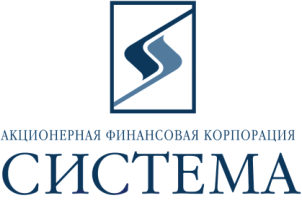 ЗАО «Сбербанк-АСТ»Исх.41/20135 декабря 2013г.ТЕХНИЧЕСКОЕ ЗАДАНИЕ НА ПОСТАВКУ Предмет закупки - поставка серверного и сетевого оборудования в соответствии с количеством, комплектностью и техническими требованиями, указанными в прилагаемой спецификации:Обращаем Ваше внимание, что подача предложений, проводится путем подачи  предложения за единицу товара. Срок поставки – в течение 8  недель  с даты заключения договора. Способы оплаты – безналичный расчет,  возможно предоплата до 100%  в течение 7 рабочих дней с даты подписания договора по счету.Обязательные требования: Участник должен соответствовать требованиям, предъявляемым законодательством Российской Федерации к лицам, осуществляющим выполнение работ/оказание услуг, являющиеся предметом электронных торгов.Участник должен соответствовать требованию о не проведении ликвидации участника электронных торгов или не проведении в отношении участника электронных торгов процедуры банкротства.Участник должен соответствовать требованию о не приостановлении деятельности участника  электронных торгов в порядке, предусмотренном Кодексом Российской Федерации об административных правонарушениях на день регистрации участника на электронные торги.Участник должен соответствовать требованию об отсутствии у участника электронных торгов задолженности по начисленным налогам, сборам и иным обязательным платежам в бюджеты любого уровня или государственные внебюджетные фонды за прошедший календарный год, размер которой превышает двадцать пять процентов балансовой стоимости активов участника электронных торгов по данным бухгалтерской отчетности за последний завершенный отчетный период, что подтверждается актом сверки, выданным ИФНС о состоянии расчетов с бюджетами всех уровней и внебюджетными фондами за последний отчетный период, с отметкой налогового органа.Участник не должен оказывать влияние на деятельность Заказчика, Организаторов, та также сотрудников и аффилированных лиц. Участник должен работать  на Российском рынке не менее трех лет и  соответствовать требованию об отсутствии фактов нарушения обязательств по договорам с ОАО АФК «Система», в том числе фактов задержки поставок товаров/выполнения работ/предоставления услуг в течение последнего календарного года.Участник должен действовать и иметь действующие филиалы (агентства, подразделения, представительства, склады) на территории г.Москвы и Московской области.Участник должен иметь партнерский статус компании Dell (необходимо представить документ, подтверждающий партнерский статус). Дополнительные условия:Условия поставки – доставка осуществляется транспортом Поставщика, включая погрузку/выгрузку товара. При приеме товара Заказчик имеет право проводить выборочный контроль качества товара, а в случае возникновения необходимости Заказчик осуществляет контроль в размере 100% объема поставляемого товара. Поставщик производит доставку товара в рабочие часы и не позднее за 1 час до окончания рабочего времени. Адрес поставки –   г. Москва, ул. Моховая, д.13 стр. 1.Требования к обслуживанию и расходам на эксплуатацию – все расходы в рамках гарантийного обслуживания (замена, ремонт) несет Поставщик.Порядок формирования цены – цена должна быть указана в рублях,  являться фиксированной на весь срок действия договора, должна включать в себя все расходы на перевозку, страхование, уплату таможенных пошлин, налогов (в т.ч. НДС), доставку к месту нахождения склада Заказчика, всех погрузочно-разгрузочных работ (в т.ч. занос товара на склад Заказчика или к месту его хранения), настройку оборудования и другие обязательные платежи.В течение одного рабочего дня после окончания электронных торгов Победитель должен направить по  адресу patrina@sistema.ru, копию коммерческого предложения, поданного в ходе проведения электронных торгов  с указанием спецификации на поставку Товара, исполнения обязательных и основных требований,  заверенное подписью руководителя и печатью компании.В течение пяти рабочих дней после окончания электронных торгов Победитель должен по требованию Заказчика, в случае если он не имеет договорных отношений с Заказчиком, предоставить выписку из ЕГРЮЛ (копия или оригинал). Управляющий директор                                                                А.В. Никифоров№ п/пНаименование товараОписание потребительских свойствЕд. измеренияКол-во Начальная максимальная цена за ед. товара, с НДС, руб.Начальная максимальная сумма торгов, руб. с НДС1Сервер Dell PowerEdge R320 без TPMСервер PowerEdge R320 - Без TPM 210-39852:Процессор : Intel Xeon E5-2430 2.20Ггц, 15M кэш, 7.2GT/s QPI, Turbo, 6C, 95Вт 1 213-15776; Безель - Шасси для 4/8 дисков 1 350-11089; Шасси до 8-ми жестких дисков 2.5" Hot Plug 1 350-11192; Память 1333Мгц RDIMMs 1 370-22140; Модуль памяти RDIMM емкостью 8 Гбайт, 1333 МГц, низкое напряжение, двухбанковый, x4 2 370-22136; Жесткий диск SAS емкостью 146Гбайт 6Гбит/с 15k 2,5дюйма с горячим подключением 2 400-19728; PERC H710 встроенный RAID контроллер, 512Мб NV кэш 1 405-12070; Радиатор ,PowerEdge 1 412-10171; Оптический привод: DVD ROM, SATA, внутренний 1 429-16361; Двойные блоки питания горячей замены 350Вт 1 450-18237; Power Distribution Board для Блоков Питания с возможностью горячей замены 1 450-18238; 2м Кабель питания для стойки C13/C14 12A 2 450-12466; On-Board Broadcom 5720 Dual Port 1GBE сетевой адаптер 1 540-11217; Без операционной системы 1 611-10036; Без системной документации, Без ПО OpenManage на DVD 1 631-10872; No Installation Service Selected (Contact Sales Rep for more details) 1 683-11870; Подвижные готовые направляющие для стойки без кронштейнов для прокладки кабелей 1 770-11605; C7 - RAID 0 для H310/H710, 1-8 SAS/SATA/SSD HDDs, Max based on the Chassis 1 780-13392;Карта iDRAC7 Enterprise 1 528-10005; Карта iDRAC Port Card 1 528-10019; Base Warranty 1 709-11184; 1Yr Parts Only Warranty 1 709-11186; INFO 1Yr ProSupport and Next Business Day Onsite Service 1 710-34634; 7Yr ProSupport and Next Business Day On-Site Service 1 710-41123; Declined Proactive Maintenance 1 713-10026; INFO Declined Remote Consulting 1 715-10838; Плата за консолидацию прямой поставки 1 991-10006; Перевозка — (Россия) PowerEdge 1 990-20476;К-т.1136451,00136451,002Сервер Dell PowerEdge R420 без TPMСервер PowerEdge R420, Без TPM  210-39988:Процессор : Intel Xeon E5-2430 2.20Ггц, 15M кэш, 7.2GT/s QPI, Turbo, 6C, 95Вт 1 213-15865; PCIE райзер для корпуса с 2 процессорами 1 330-10266; R420 EMEA1 Поставляемая документация (англ./франц./немецкий/испанский/русский/иврит) 1 340-29305; Безель - Шасси для 4/8 дисков 1 350-11089; Корпус для установки до 8, 2.5" жестких дисков с возможностью горячей замены 1 350-11209; Оптимизированная производительность 1 370-22145; Память 1333Мгц RDIMMs 1 370-22140; Модуль памяти RDIMM емкостью 8 Гбайт, 1333 МГц, низкое напряжение, двухбанковый, x4 2 370-22136; Intel Xeon E5-2430 2.20ГГц, 15M кэш, 7.2Гт/с QPI, Турбо, 6 ядер, 95Вт 1 374-14624; Жесткий диск SAS емкостью 146Гбайт 6Гбит/с 15k 2,5дюйма с горячим подключением 2 400-19728; PERC H710 встроенный RAID контроллер, 512Мб NV кэш 1 405-12070; QLogic QLE2562, с двумя портами 8Gb Optical Fibre Channel HBA 1 406-10102; Настройка производительности в BIOS 1 223-10221; Радиатор ,PowerEdge 2 412-10171; Оптический привод: DVD+/-RW, SATA, внутренний 1 429-16362; Power Distribution Board для Блоков Питания с возможностью горячей замены 1 450-18238; Два Блока Питания Горячей Замены 550W 1 450-18376; 2м Кабель питания для стойки C13/C14 12A 2 450-12466; On-Board Broadcom 5720 Dual Port 1GBE сетевой адаптер 1 540-11217; Без операционной системы 1 611-10036; Без системной документации, Без ПО OpenManage на DVD 1 631-10872; No Installation Service Selected (Contact Sales Rep for more details) 1 683-11870; Статические направляющие в стойку с 2/4 опорами 1 770-11606; Конфигурация C8 - RAID 1 для H310/H710, 2 SAS/SATA/SSD HDDs 1 780-13448; Заказ PowerEdge — Россия 1 800-11663; Карта iDRAC7 Enterprise 1 528-10005; Карта iDRAC Port Card 1 528-10019; Базовая Гарантия 1 709-11196; 1 Год гарантии только на детали (только для разв. стран) 1 709-11198; INFO 1Yr ProSupport and Next Business Day On-Site Service (Emerging Only) 1 710-34796; 7Yr ProSupport and Next Business Day On-Site Service (Emerging Only) 1 710-40664; Declined Proactive Maintenance 1 713-10026; INFO Declined Remote Consulting 1 715-10838; Плата за консолидацию прямой поставки 1 991-10006; Перевозка — (Россия) PowerEdge 1 990-20476;К-т.1192687,00192687,00Итого:329138,00